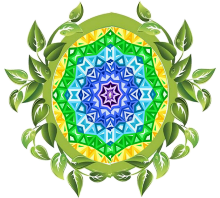 Интерактивная игра «Экологический калейдоскоп - 2019»для обучающихся 4 классовII ТУР Творческий (15 минут)«Экологический калейдоскоп»1. Соберите экологическую картинку из фрагментов, которые вы заработали в I туре игры. Если фрагментов недостаточное количество, команде разрешается проявить творчество и домыслить содержание картинки для завершения работы. 2. После сбора картинки команде необходимо определить экологическую проблему и записать ее в виде заголовка.III ТУР Практический (15 минут)	Мы предлагаем Вам присоединиться к акции, которая проходит в нашей школе «Съел конфетку, не сори – фантик в дело примени!». Наши ребята собрали фантики, а Вам мы предлагаем применить их в дело. Ваша задача за 15 минут смастерить из фантиков и других предложенных материалов полезную вещь. Дать название и защитить проект.